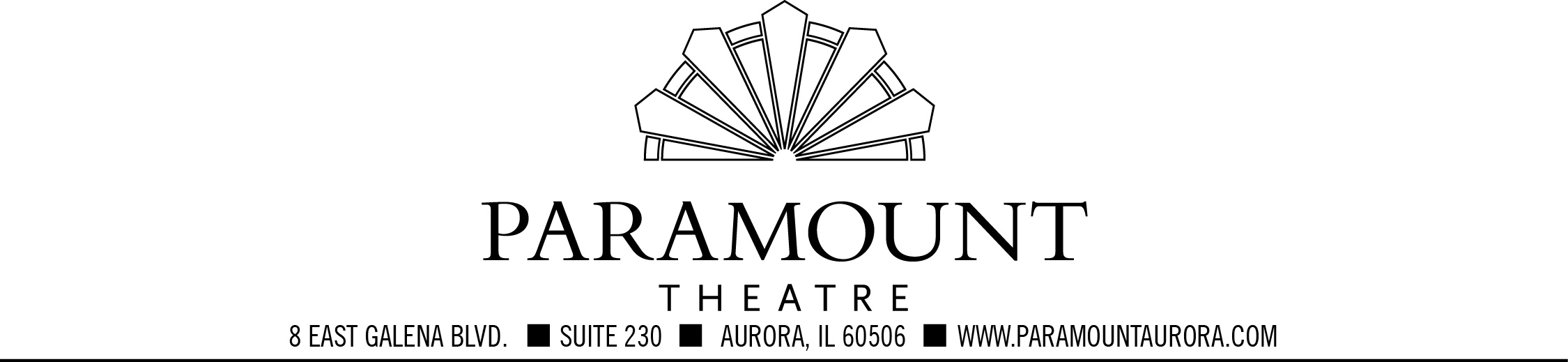 
FOR IMMEDIATE RELEASE
Press contacts:
Jay Kelly, LCWA			   Jim Jarvis, Paramount Theatre
jkelly@lcwa.com or 312.565.4623	  jimj@paramountarts.com or 630.723.2474
RECYCLED PERCUSSION, “MOST BAD A@# SHOW ON THE STRIP,” BRINGS ITS 
JUNK ROCK TO AURORA’S PARAMOUNT THEATRE, SATURDAY, NOV. 1 AT 8 P.M.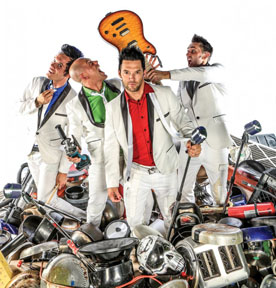 Click here to download images of Recycled Percussion from Paramount’s online press center.AURORA, IL, September 15, 2014 – Recycled Percussion is one of the coolest junk yard, sensory experiences you will ever see.
Winners of the 2009 America’s Got Talent show, and now hailed as the “most bad a@# show on the Strip,” Recycled Percussion has been headlining their own Vegas show for years now. Despite their “junk rock” popularity it’s still hard for anyone to really describe this concert, so here are some words: exhilarating, sticks, neon, ladders, monkeys, comedy, sinks, electrifying, break dancing, hilarious, interactive, fun. 
Recycled Percussion is leavin’ Las Vegas to play one-show-only at the historic Paramount Theatre, 23 E. Galena Blvd. in downtown Aurora, on Saturday, November 1 at 8 p.m. Let the kids stay up late for this one. They’ll thank you for weeks. 

Tickets are only $35. For tickets and information, visit ParamountAurora.com, call (630) 896-6666, or purchase in person at the Paramount box office, 10 a.m. to 6 p.m., Monday through Saturday. More about Recycled Percussion
Since Justin Spencer formed Recycled Percussion in 1995, the band has been unstoppable. Drawing its name from drumming on instruments made of trash cans, hubcaps and other bric-a-brac, their “junk rock” became a national phenomenon week after week during their smash hit performances on America’s Got Talent in 2009. 

Playing more than 4,000 shows and over 400 corporate events in over 15 countries, the group has also done guest appearances on Carson Daly, The Today Show, China’s Got Talent and the Latin Grammy Awards. After being featured on the cover of USA Today and being voted National Act of the Year a record-breaking six times, the band gained worldwide recognition. In 2010, they sealed the deal and became headliners in Las Vegas. 

                                                                                                  -more-Paramount presents Recycled Percussion 11.1 – pg 2 of 3Taking 2014 by storm, Recycled Percussion has elevated their energy level, created new performance elements and continues to bring junk rock to the Las Vegas Strip nightly at The Quad Resort and Casino. For more information, visit RecycledPercussionBand.com.Also on stage in 2014-15 at the Paramount

In addition to Recycled Percussion, Paramount’s 2014-15 season boasts Broadway series opener CATS (Sept. 10-Oct. 12), Jim Brickman: The Platinum Tour "Celebrating 20 Years" (Oct. 18), Home Free, winners of NBC-TV’s The Sing-Off (Oct. 19), SPANK! The Fifty Shades Parody (Oct. 24), Jerry Lewis (Oct. 26), Brooks & Wine featuring country star Kix Brooks paired with a private wine tasting (Nov. 8), Under the Streetlamp, Chicago’s favorite former Jersey Boys (Nov. 9), Ballet Folklorico Quetzalcoatl (Nov. 14), the Chicago Comedy Tour with WGN Morning News’ Ana Belaval, Pat Tomasulo and Mike Toomey (Nov. 22, in the Copley Theatre), Paramount’s holiday season Broadway production Mary Poppins (Nov. 26, 2014-Jan. 4, 2015), The Second City Dysfunctional Holiday Revue (Dec. 5-21, in the Copley Theatre), Broadway series play three The Who’s Tommy (Jan. 14-Feb. 15), Vicki Lawrence & Mama: A Two Woman Show (Feb. 22), Tony, Emmy and Golden Globe winner John Lithgow in his one-man show Stories by Heart (Mar. 7), Defending the Caveman (Mar. 13-29, in the Copley Theatre), Broadway series finale Les Misérables (Mar. 18-Apr. 26), An Evening with David Sedaris, one of the top humorists of our time (Apr. 28), the internationally acclaimed, shape-shifting dance troupe Pilobolus (Apr. 30), and gal pal favorite Menopause the Musical (May 6-Jun. 28, in the Copley Theatre). Also back in 2014-15, Paramount’s popular $1 Classic Movie Mondays series, presenting everyone’s favorite flicks in one of Chicago’s top former movie palaces for just $1, and a line-up of children’s shows designed to entertain while they educate.In addition to the lowest major theater subscription prices anywhere in Illinois, subscriber benefits at the Paramount have never been better. Purchase four or more shows and you automatically reap many benefits as a season subscriber, including the best seats in the house, easy ticket exchange privileges, and first notice of added shows and special subscriber events. Subscriber discounts range from 5% to 15% off single ticket prices, depending on how many shows you buy. To become a subscriber or to purchase single tickets to individual shows, please call the box office at (630) 896-6666, stop by in person at 23 E. Galena Blvd. in Aurora, or go online at ParamountAurora.com.  
About The Paramount TheatreThe Paramount Theatre is the center for performing arts, entertainment and arts education in Aurora, the second largest city in Illinois. Named "One of Chicago's Top 10 Attended Theatres" by the League of Chicago Theatres, the 1,888-seat Paramount Theatre, located in the heart of downtown Aurora at 23 E. Galena Blvd., is nationally renowned for the quality and caliber of its presentations, superb acoustics and historic beauty.   The Paramount Theatre opened on September 3, 1931. Designed by nationally renowned theater architects C.W. and George L. Rapp, the theater captures a unique Venetian setting portrayed in the art deco influence of the 1930s. The first air-conditioned building outside of Chicago, the Paramount offered the public a variety of entertainment, including "talking pictures," vaudeville, concerts and circus performances for more than 40 years.  In 1976, Aurora Civic Center Authority purchased the Paramount and closed the theater forRestoration. The $1.5 million project restored the Paramount to its original grandeur. On April 29, 1978, the Paramount Arts Center opened, offering a variety of theatrical, musical, comedy, dance and family programming. In 2006, a 12,000-square-foot, two-story Grand Gallery lobby was added, with a new, state-of-the-art box office, café and art gallery.
                                                                                                  -more-Paramount presents Recycled Percussion 11.1 – pg 3 of 3Today, the Paramount produces its own Broadway Musical series, presents an eclectic array of comedy, music, dance and family shows, and on most Mondays, screens a classic movie. For tickets and information, go to ParamountAurora.com or call (630) 896-6666.  The Paramount Theatre is one of three live performance venues programmed and managed by the Aurora Civic Center Authority (ACCA). ACCA also oversees the Paramount’s “sister” stage, the intimate, 216-seat Copley Theatre located directly across the street from the Paramount at 8 E. Galena Blvd., as well as RiverEdge Park, downtown Aurora’s new summer outdoor concert venue.

The Paramount Theatre continues to expand its artistic and institutional boundaries under the guidance of Tim Rater, President and CEO, Aurora Civic Center Authority; Jim Corti, Artistic Director, Paramount Theatre; a dedicated Board of Trustees and a devoted staff of live theater and music professionals.
Paramount’s 2014-15 Broadway Series is sponsored by the Dunham Fund, BMO Harris Bank and PACE (Paramount Arts Centre Endowment). Broadway Series Lighting Sponsor is ComEd. Broadway Series Costume Sponsor is Gerald Auto Group. For more information, visit ParamountAurora.com.    
  			                                              #  #  #